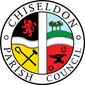 MINUTES of the ENVIRONMENT, GENERAL PURPOSE AND AMENITIES COMMITTEE meetingheld on Monday 17th Feb 2020 at 7.30pm in The Old Chapel, Butts Road, ChiseldonPresent:	Cllrs Chris Rawlings (Committee Chairman), Cllr Steve Duke, Cllr Paul Sunners, Cllr Keith Bates. Apologies for absence: Cllr Jenny Jefferies , Clair Wilkinson – Clerk Absence without apologies: NoneCllr Sunners taking the minutes for this meeting as the Proper Officer.19/156. Declarations of interest & approval of any dispensations.Cllr Rawlings rents an allotment from CPC.Public recess.  No public.19/157.  Approval of previous EGPA minutes from 20th Jan 2020.  No changesThe minutes of the meeting held on 20th Jan 2020 were approved as an accurate representation, proposed by Cllr Bates, seconded by Cllr Duke; all those at the meeting were in favour.19/158.  Action points from Jan 2020.19/159 -  PARISHING PROGRESS – No items 19/160 -  VILLAGE APPEARANCE – Washpool LeaseCllrs requested further information on this item – move to next agenda19/161 BUILDING & AMENITY PRIORITIES – Tennis Club reportEmailed report received:There is still concern over the drainage of the car park leading to the courts19/162 – BUILDING & AMENITY PRIORITIES –External tap at Rec Hall3 quotes received.    Proposal by Cllr Bates to approve the quote from Andrew King Plumbing & Heating for £100.  Seconded by Cllr Duke and all Cllrs in favour.Other quotes by Simon Graham for £335 and STORM for £138 plus VAT.In relation to parking problems Cllrs agreed on the difficulties in parking arrangements at the Recreation Ground being enforced and felt the solution lay in both tennis and football clubs utilising the overflow car park that had been created.  Both users have a key to the overflow car park gate for this purpose.19/163.  BUILDING & AMENITY PRIORITIES – Football Club report.  No rep presentCllr Rawlings advised the committee of recent match cancellations due to the state of the pitches following a period of heavy rain.19/164 BUILDING & AMENITY PRIORITIES – Pavilion No items19/165 BUILDING & AMENITY PRIORITIES – Allotment water tank lidsCllr Bates proposed acceptance of the quote from Hatch Engineering - £170 (£85 x 2) no VAT.  Cllr Duke seconded, and all Cllrs in favour.  A second quote had been received from All Build - £425+VAT.19/166. BUILDING & AMENITY PRIORITIES – Repairs to Rec hall pedestrian path at Coronation gateCllr Bates proposed acceptance of the quote from All Build - £350+VAT, Cllr Duke seconded, and all Cllrs in favour.  STORM approximate quote - £1990+VAT19/167. BUILDING & AMENITY PRIORITIES –2 external doors for Rec hall.Following discussion, Cllr Sunners proposed this matter be included as an agenda item for the next Full Council meeting when all Cllrs could discuss the matter with the opportunity to see the current problems.  Cllr Duke seconded, all agreed.  19/168 BUILDING & AMENITY PRIORITIES – CVPA. Cost increase of inspections.A proposal was made by Cllr Rawlings to accept the slight cost increases by the Play Inspection Company. Cllr Bates seconded and all Cllrs were in favour.19/169. BUILDING & AMENITITY PRIORITIES – CVPA – Replacing Rocker flooring with grassFollowing discussion and agreement that more information was required, Cllr Sunners proposed that the matter be referred back to the Clerk.  This was seconded by Cllr Duke, and all Cllrs in favour.  Cllr Rawlings proposed that a second quote be sought for the work.  Cllr Bates seconded, all Cllrs in favour.19/170 BUILDING & AMENITY PRIORITIES – Cemeteries.   Annual placement of flowers on war gravesDiscussion raised the issue of cost, precedent and the current arrangement in which the Parish Council purchased and laid wreaths to commemorate Remembrance Sunday and Armistice Day respectively.  Following discussion, Cllr Bates proposed that the Council decline this suggestion.  Cllr Rawlings seconded, all Cllrs in favour.19/171 BUILDING & AMENITY PRIORITIES – Cemeteries.   New land requirement for when SHCMG is fullCllrs sought clarification concerning the current allocation procedure.  Re the future need for additional land there was agreement that an approach to the Burderop Estate be considered in relation to nearby land.19/172 BUILDING & AMENITY PRIORITIES – Cemeteries.   Handyman taking over graveyard maintenance workCllr Bates proposed that the Handyman take over the works required which involves 3 hours per month at £10 per hour.  Cllr Duke seconded, all Cllrs were in favour.19/173 Vulnerable people and BIOSCllrs Sunners to get costs for public liability insurance for memory café and request draw own from approve grant funds.  To liaise with Clerk19/174 Items for next agendaElection of VC for the committeeInspection of trees for the parish after recent stormy weatherThe meeting closed at 20.50Next meeting:   Monday 16th March 2020 at 7.30pm in the Old Chapel, Butts Road.SUMMARY OF ACTION POINTSSUMMARY OF ACTION POINTSClerk19/6219/13019/13719/15119/15119/15219/15419/15519/15519/16019/16719/16819/17119/17419/6219/13019/13719/15119/15119/15219/15419/15519/15519/16019/16719/16819/17119/174Get green waste leaflet from SBC for Ridgeway View – via Ward Cllr JefferiesCPC and football club to work on Grants for pitch work from FAAsk Ward Cllrs to get SBC to revisit the issue of the dip in the Canney Green footpath. Also item 19/154. ALL Cllrs to provide Clerk with contact details of new groups to hire Rec hall.Purchase items for CVPAGet quotes for removing concrete and turfing rocker area at CVPA. 1 more quote needed.Ask Ward Cllrs to arrange road sweeper at end of Canney Close.Ask Ward Cllrs for progress of hedge cutting on New RoadAsk SBC Rights of Way officer about path at rear of Drs surgery/hotel.Give Cllrs more info on Washpool lease for March agenda.Add new Rec hall doors to March full council agenda1 more quote needed for CVPA rocker flooring replacement – more information to the committee for March agendaProvide information to Cllrs on SHCMG on allocation procedure of gravesMarch agenda – Elect VC for EGPA committee & inspection of trees for the parish after recent stormsGet green waste leaflet from SBC for Ridgeway View – via Ward Cllr JefferiesCPC and football club to work on Grants for pitch work from FAAsk Ward Cllrs to get SBC to revisit the issue of the dip in the Canney Green footpath. Also item 19/154. ALL Cllrs to provide Clerk with contact details of new groups to hire Rec hall.Purchase items for CVPAGet quotes for removing concrete and turfing rocker area at CVPA. 1 more quote needed.Ask Ward Cllrs to arrange road sweeper at end of Canney Close.Ask Ward Cllrs for progress of hedge cutting on New RoadAsk SBC Rights of Way officer about path at rear of Drs surgery/hotel.Give Cllrs more info on Washpool lease for March agenda.Add new Rec hall doors to March full council agenda1 more quote needed for CVPA rocker flooring replacement – more information to the committee for March agendaProvide information to Cllrs on SHCMG on allocation procedure of gravesMarch agenda – Elect VC for EGPA committee & inspection of trees for the parish after recent storms